Σας καλούμε στις 06-06-2023, ημέρα Τρίτη, σε ΚΑΤΕΠΕΙΓΟΥΣΑ - ΔΙΑ ΠΕΡΙΦΟΡΑΣ συνεδρίαση του Δημοτικού Συμβουλίου για λήψη απόφασης επί των θεμάτων της συνημμένης ημερήσιας διάταξης.Ο κατεπείγων χαρακτήρας της συνεδρίασης συνίσταται στα κάτωθι:Με το αριθμ. πρωτ. 27191/02-06-2023 έγγραφο του Τμήματος Υπηρεσιακής Εξέλιξης Ανθρώπινου Δυναμικού, το οποίο έχει ως εξής: Παρακαλούμε να εισαχθεί προς συζήτηση ως κατεπείγον το θέμα: «Καθορισμός αριθμού μαθητευόμενων Μεταλυκειακού Έτους 2023-2024 -Τάξη Μαθητείας ΕΠΑ.Λ. για απασχόληση στο Δήμο Λαρισαίων  κατά την περίοδο 2023-2024», λόγω καταληκτικής ημερομηνίας λήψης απόφασης στις 11-06-2023 καθώς δεν υπάρχει έως τότε, προγραμματισμένη τακτική συνεδρίαση του Δημοτικού Συμβουλίου .Με το αριθμ. πρωτ. 27089/01-06-2023 έγγραφο του Αντιδημάρχου Οικονομικών κ. Αδαμόπουλου Αθανασίου, το οποίο έχει ως εξής: Παρακαλώ την έγκριση της ένταξης προς συζήτηση του θέματος: Kαταβολή σε χρήμα παροχής μέσων ατομικής προστασίας σε δικαιούχους εργαζόμενους του Δήμου Λαρισαίων, έτους 2022, κατ’ επειγόντως, λόγω των άμεσων αναγκών  των εργαζομένων του Δήμου σε ΜΑΠ, ώστε όλα να γίνουν μέσα στα πλαίσια της νομιμότητας.Η ώρα έναρξης της δια περιφοράς συνεδρίασης είναι η 09.30 π.μ. και η ώρα λήξης αυτής η 11. 30 π.μ.Σας τονίζουμε ότι στο χρονικό διάστημα μεταξύ 09.30 π.μ και 11.30 π.μ. θα πρέπει να αποστείλετε με email τη θέση σας για το κάθε θέμα της ημερήσιας ξεχωριστά, σύμφωνα με τη με αρ. 375/02-06-2022 εγκύκλιο του ΥΠΕΣ (ΑΔΑ:Ψ42Π46ΜΤΛ6-4ΙΓ).Σας ενημερώνουμε ότι τις εισηγήσεις των θεμάτων της ημερήσιας διάταξης, θα μπορείτε να τις βρίσκετε στο SITE του Δ. Λαρισαίων, στη διαδρομή ΗΜΕΡΗΣΙΕΣ ΔΙΑΤΑΞΕΙΣ Δ.Σ.    Ο ΠΡΟΕΔΡΟΣ ΤΟΥ ΔΗΜΟΤΙΚΟΥ ΣΥΜΒΟΥΛΙΟΥ 								ΤΑΧΟΣ ΔΗΜΗΤΡΙΟΣΕΛΛΗΝΙΚΗ ΔΗΜΟΚΡΑΤΙΑ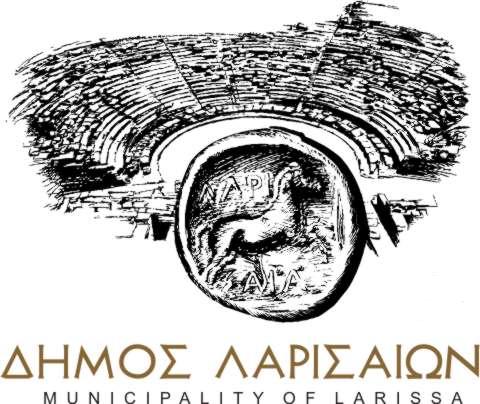 ΤΜΗΜΑ ΥΠΟΣΤΗΡΙΞΗΣ ΠΟΛΙΤΙΚΩΝ ΟΡΓΑΝΩΝΠληρ.: Μπρούμα ΑναστασίαΤηλ.: 2413500240e-mail: dsde@larissa.gov.gr                       Λάρισα 06-06-2023                        Αριθμ. Πρωτ. 27644                                Προς Τα μέλη του Δ.Σ., τον κ. Δήμαρχο και τους Προέδρους Κοινοτήτων